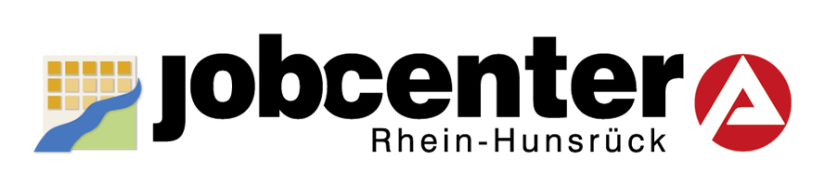 VollmachtHiermit bevollmächtige ich (Vollmachtgeber/-in)……………………………………………..,  …………………………………..Name/ Vorname……………………………………………..,  …………………………………..Geburtsdatum/ Geburtsort…………………………………, …………..,   …………………………………..Anschrift: Straße / PLZ / WohnortHerr/Frau (Vollmachtnehmer/in)……………………………………………..,  …………………………………..Name/ Vorname……………………………………………..,  …………………………………..Geburtsdatum/ Geburtsort…………………………………, …………..,   …………………………………..Anschrift: Straße / PLZ / Wohnort …………………………………..………………………Telefonnummer für Rückfragen (freiwillig)In meinem Namen notwendige Auskünfte einzuholen und mich in sämtlichen Fragen rund um die notwendigen Antragstellungen vor dem Jobcenter Rhein-Hunsrück zu vertreten.Diese Vollmacht gilt bis zum ………………… oder dem schriftlichen Widerruf.…………………………………,  ……………………………….. Ort, Datum……………………………………….       …………………………………………...(Unterschrift Vollmachtgeber/-in)             (Unterschrift Vollmachtnehmer/-in)